INSTITUTO DE CIENCIAS BIOMÉDICAS - UNIVERSIDADE DE SÃO PAULOAula T/P:  Conjugação bacterianaProfa. Elisabete Vicente (bevicent@usp.br) TAREFAS -          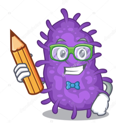 DIA 1:                         1) Complete o Quadro da pág. 4;   2) Responda Questões da pág. 4;3) Confira a Análise e as Respostas na Próxima Aula T/P - DIA 2 (Conclusão) – OKHOJE JÁ É O DIA 2 – Então, abaixo está a descrição completa desta PráticaSempre em letras coloridas estão os Resultados, Discussão, Comentários e Respostas. CONFIRA!I) IntroduçãoA conjugação bacteriana é processo “sexual" de transferência de genes de uma bactéria doadora para outra receptora. Este processo foi descoberto por Lederberg e Tatum em 1946. Para que uma linhagem bacteriana seja doadora ela deve conter um plasmídio conjugativo (elemento extracromossômico). O processo de conjugação foi descoberto em E. coli  K12, e o elemento extracromossômico responsável foi chamado de fator F (de fertilidade) ou plasmídio F. Há dois tipos de plasmídios conjugativos: os plasmídios auto-transmissíveis e os mobilizáveis. Esse plasmídio pode estar ou não integrado ao cromossomo bacteriano. No primeiro caso, a linhagem bacteriana é chamada de Hfr (grande freqüência de recombinação) e, no segundo caso, de F+.	A célula F+, após contato com células F-, transfere para esta última, em alta freqüência, uma réplica do plasmídio F, tornando-a F+. Por outro lado, a linhagem Hfr (alta freqüência de transferência), cujo fator F está integrado, transfere seqüencialmente marcadores localizados no cromossomo, sendo o fator F raramente transferido.	Após a descoberta do fator F, outros plasmídios conjugativos foram descobertos, como é o caso dos fatores ou plasmídios R. Esses plasmídios contêm marcadores para resistência à drogas antibacterianas e não reintegram normalmente no cromossomo bacteriano. Alguns plasmídios não promovem conjugação, mas podem ser mobilizados por outros conjugativos.	Neste experimento será utilizada como doadora uma linhagem portadora de plasmídeo R.Assista o Vídeo: Conjugação bacteriana: https://vimeo.com/garlandscience30308032/review/137509524/109c2e9655Ref.Biologia Molecular da Célula, 6ª ed. J. Alberts, Raff M. Lewis, Roberts Walter, 2017, ArtmedII) Objetivo	Demonstrar a transferência genética da resistência bacteriana à tetraciclina através da conjugação entre uma bactéria doadora (linhagem de Salmonella typhimurium MG031 lac-, tetr) e uma bactéria receptora (linhagem de Escherichia coli  K12  lac+, nalr). Este experimento permite demonstrar como ocorre a disseminação de resistência a antibióticos entre bactérias de relevância clínica. Ou seja, permite demonstrar como podemos, experimentalmente, acompanhar o mecanismo de transferência de genes por conjugação bacteriana. III) Material1.  Linhagens:1.1 Doadora: Linhagem de Salmonella typhimurium MG031 ( lac- , tetR ). Hospeda um plasmídio que carrega o marcador que confere resistência a Tetraciclina (TcR ). 1.2  Receptora: Linhagem de Escherichia coli  K12  (lac+ , nalR). O fenótipo de resistência ao ácido Nalidíxico (NalR ) deve-se a uma mutação cromossomal.2. Antibióticos2.1 Ácido Nalidíxico (Nal) usar a concentração de 50g/ml2.2 Tetraciclina (Tet) usar a concentração de 25 g/mlIII) ProcedimentoDia anterior:1.  Fazer os pré-inóculos das linhagens doadoras e receptoras em 4,0ml  de meio TSB mais antibióticos. Incubar à temperatura de 37C por uma noite.Dia 1:Lavar as culturas com salina para remover os antibióticos. Ressuspender as células em TSB;Com alça de platina, semear as culturas de K12 e MG031 em cada um dos espaços destinados em meio sólido ágar Mac Conkey contendo os diversos antibióticos (conforme indicado abaixo):  K12         	MG        K12                      MG                      K12                      MG                     K12	            MG                              Mist. Conj.                            Mist. Conj.                                       Mist. Conj.                                     Mist. Conj.           Meios: MC		        MC+Tc			 MC+Nal		     MC+Tc+Nal3. Em um tubo de ensaio contendo 1,0ml de TSB, adicionar as seguintes culturas: 1,0 ml da linhagem S. typhimurium MG031  (doadora) e 1,0 ml da linhagem E. coli  K12 (receptora)4. Agitar bem e incubar por  1 hora sem agitação à temperatura de 37C;5. Semear a mistura de conjugação (Mist. Conj.) em meio sólido Mac Conkey contendo os diversos antibióticos (conforme a figura acima);6. Incubar em estufa à temperatura de 37C por 16-24 horas (durante uma noite).Dia 2:  IV) ResultadosAnalise se colônias se houve colônias bacterianas que cresceram em cada um dos meios de cultura e, quando cresceram, qual foi a cor das colônias:  No Lab analisando as placas semeadas. Acrescente abaixo as FOTOS de suas Placas:Dia 2 - Continuação:  Observe os resultados e complete o Quadro abaixo indicando:              Colônias Crescidas:     +/-        e      Cor das colônias:  brancas/vermelhas:  Quadro: Anotação dos resultados obtidos:  Ok.  Compele o Quadro acima com suas análises   e   Responda as Questões abaixo. QUESTÕES PARA ESTUDO e confirmação do entendimento1. Por que as duas bactérias utilizadas precisam expressar algum tipo de resistência para que o experimento possa ser realizado?2. Qual é a bactéria doadora neste experimento? Por quê?3. Você descartaria a possibilidade de que uma das linhagens tenha sofrido uma mutação espontânea que a tornasse resistente ao segundo antibiótico? Por quê?4. Quais as possíveis repercussões deste fenômeno observado neste experimento para o problema da resistência bacteriana em hospitais e no ambiente?Dia 3:    V) Análises, Relatório Final, Discussão e Respostas do Questionário.MacConkey sem antibióticosMacConkey + Nal MacConkey + Tc MacConkey Nal + Tet  Meios de culturaCultura AS. typhimurium MG031 ( lac-, tetr )Cultura AS. typhimurium MG031 ( lac-, tetr )Cultura B E. coli  K12  (lac+, nalr)Cultura B E. coli  K12  (lac+, nalr)Cultura C ( mist.conj.)Cultura C ( mist.conj.)MacConkey sem antibióticosCresc:___Cor: ________Cresc:___Cor: ________Cresc:___Cor: ________MacConkey com tetraciclinaCresc:___Cor: ________Cresc:___Cor: ________Cresc:___Cor: ________: MacConkey com ác. nalidíxicoCresc:___Cor: ________Cresc:___Cor: ________Cresc: -Cor: MacConkey com tetraciclina        e          comácido nalidíxicoCresc:___Cor: ________Cresc:___Cor: ________Cresc:___Cor: ________